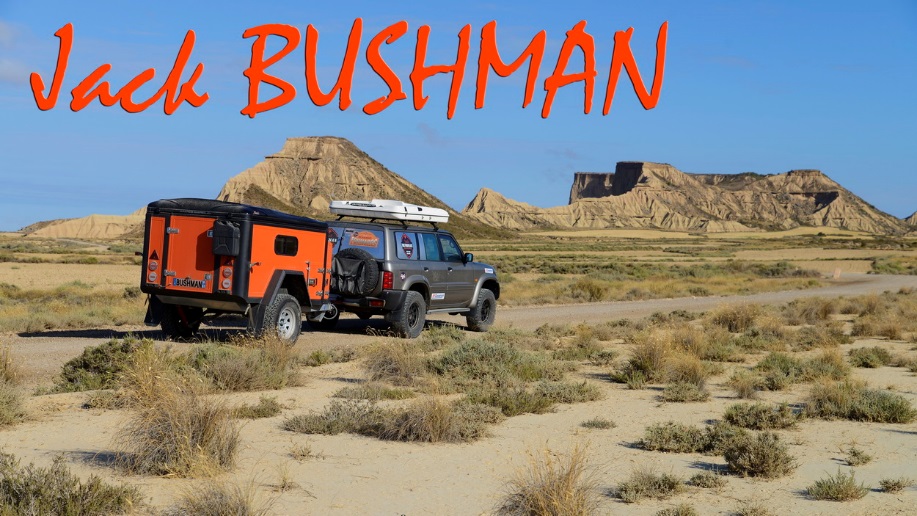 Cher client, depuis quelques mois nous avons mis en place un distributeur en France.Notre distributeur NOMAD-VOYAGER.FR représente la gamme de remorque off road Jack BUSHMAN.
Dans le cadre de l'amélioration de nos produits et services, nous souhaiterions recueillir votre avis quant à la qualité de nos produits et services.Accordez-nous quelques minutes pour répondre à ce questionnaire que vous pouvez nous retourner par mail àLe traitement de vos réponses nous aidera à améliorer nos prestations.Vos remarques et suggestions :Rempli par :Société :Nom, Prénom :Adresse : N° de téléphone :E-mail :Date :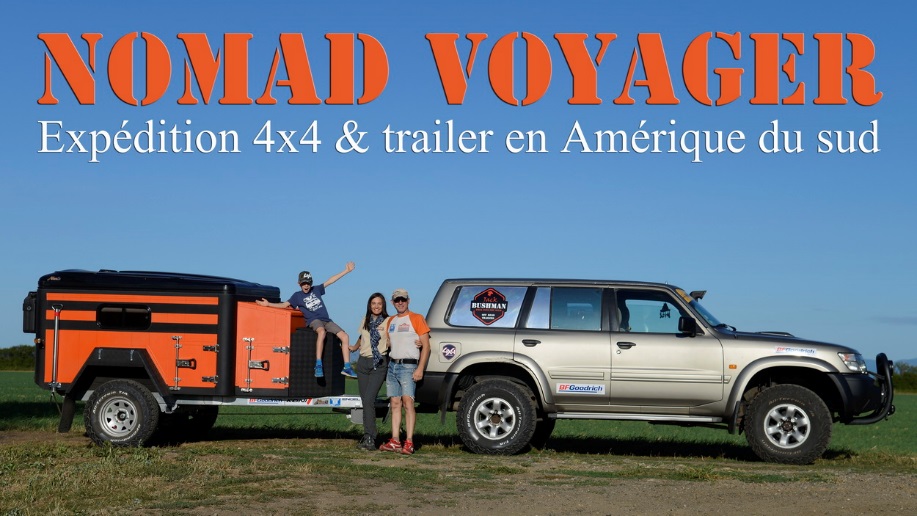 jackbushman.france@gmail.com1.          Concernant notre accueil téléphonique1.          Concernant notre accueil téléphoniqueTrès bienBienPassableMauvaisTemps d’attenteTemps d’attenteAmabilité et écouteAmabilité et écouteCompréhension de votre demandeCompréhension de votre demandeQualité de la réponse apportéeQualité de la réponse apportéeVos commentaires2.         Concernant nos devis2.         Concernant nos devisTrès bienBienPassableMauvaisConformité à vos exigencesConformité à vos exigencesClarté et simplicité du devisClarté et simplicité du devisDélai de réception du devisDélai de réception du devisVos commentaires3.         Concernant nos produits3.         Concernant nos produitsTrès bienBienPassableMauvaisNos produits répondent-ils à vos besoins ?Nos produits répondent-ils à vos besoins ?Qualité globale de nos produits ?Qualité globale de nos produits ?Respect des engagements de livraisonRespect des engagements de livraisonDocumentation jointe au produitDocumentation jointe au produitMise en route, prise en main  du matérielMise en route, prise en main  du matérielVos commentaires4.         Concernant le service après-vente4.         Concernant le service après-venteTrès bienBienPassableMauvaisLe service après-vente est-il efficace ?Le service après-vente est-il efficace ?Respect des délais d'interventionRespect des délais d'interventionVos commentaires5.         Autres éléments5.         Autres élémentsTrès bienBienPassableMauvaisVos relations avec nos commerciaux Vos relations avec nos commerciaux Qualité de notre document commercialeQualité de notre document commercialeQualité de notre site InternetQualité de notre site InternetVos commentaires